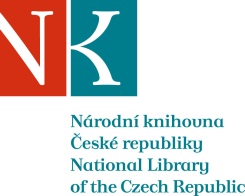 Zpráva ze zahraniční služební cestyJméno a příjmení účastníka cestyMarija VlašićPracoviště – dle organizační strukturySlovanská knihovna 4.2.1Pracoviště – zařazeníOddělení doplňování fondu Důvod cestyKnižní veletrh v Záhřebu – akvizice knih pro SKMísto – městoZáhřebMísto – zeměChorvatskoDatum (od-do)14.-20.11.2018Podrobný časový harmonogram14.11. Cesta Praha–Vídeň–Záhřeb. Odpoledne návštěva 41. mezinárodního knižního veletrhu Interliber15.11. Schůzka s dodavatelem Dominović, dojednání zakázky a přepravy knih. Setkání s pí. Valentinou Zelenikou z nakladatelství Matica hrvatska a Alenkou Barišić z nakladatelství Srednja Europa. Dojednání spolupráce s p. Nikolou Vukolićem z Nadace Petar Kočić - Banja Luka. 16.-18.11. Nákup knih na veletrhu, účast na doprovodních akcích. 19.11 Nákup knih v knihkupectvích a antikvariátech.  Dojednávání přepravy knih na Velvyslanectví ČR a následně do ČR s pomocí pí. Jasminy Sočo z knihovny Filozofické fakulty. Balení knih.20.11 Návrat do ČR; cesta Záhřeb–Vídeň–PrahaSpolucestující z NK---Finanční zajištěníNK ČR Cíle cestyAkvizice chorvatské literatury pro fond SKPlnění cílů cesty (konkrétně)Získáno 152 sv. knih chorvatské provenience pro fond SKProgram a další podrobnější informace---Přivezené materiályZakoupeno 125 sv., darem získáno 27 sv. knih.Datum předložení zprávy3. 12. 2018Podpis předkladatele zprávyPodpis nadřízenéhoVloženo na IntranetPřijato v mezinárodním oddělení